П О С Т А Н О В Л Е Н И ЕПРАВИТЕЛЬСТВА  КАМЧАТСКОГО КРАЯ             г. Петропавловск-КамчатскийПРАВИТЕЛЬСТВО ПОСТАНОВЛЯЕТ:Внести в приложение к постановлению Правительства Камчатского края от 24.11.2008 № 385-П «Об утверждении Примерного положения о системе оплаты труда работников государственных учреждений, подведомственных Министерству здравоохранения Камчатского края» следующие изменения:1.1 	пункт 4.6. изложить в редакции «4.6. Рекомендуемые размеры выплат компенсационного характера медицинским работникам на работах с вредными и (или) опасными условиями труда связанными с оказанием психиатрической помощи, медицинским работникам, осуществляющим диагностику и лечение ВИЧ-инфицированных, и лицам, работа которых связана с материалами, содержащими вирус иммунодефицита человека, а также медицинским работникам, непосредственно участвующим в оказании противотуберкулезной помощи, указаны в Приложении 7 к настоящему Примерному положению.»;1.2 	Наименование Приложения 7 изложить в редакции «Рекомендуемые размеры выплат компенсационного характера медицинским работникам на работах с вредными и (или) опасными условиями труда связанными с оказанием психиатрической помощи, медицинским работникам, осуществляющим диагностику и лечение ВИЧ-инфицированных, и лицам, работа которых связана с материалами, содержащими вирус иммунодефицита человека, а также медицинским работникам, непосредственно участвующим в оказании противотуберкулезной помощи, государственных учреждений, подведомственных Министерству здравоохранения Камчатского края».2. Настоящее постановление вступает в силу через 10 дней после дня его официального опубликования и распространяется на правоотношения, возникшие с 1 января 2016 года.Губернатор Камчатского края                                                               В.И. ИлюхинСОГЛАСОВАНО:Министерство здравоохраненияКамчатского краяИсп. Сидоренко Ю.В.,8(4152) 42-00-66Пояснительная запискак проекту постановления Правительства Камчатского края «О внесении изменения в приложение к постановлению Правительства Камчатского края от 24.11.2008 № 385-П «Об утверждении Примерного положения о системе оплаты труда работников государственных учреждений, подведомственных Министерству здравоохранения Камчатского края».Проект постановления Правительства Камчатского края «О внесении изменения в приложение к постановлению Правительства Камчатского края от 24.11.2008 № 385-П «Об утверждении Примерного положения о системе оплаты труда работников государственных учреждений, подведомственных Министерству здравоохранения Камчатского края» разработан в целях устранения технических неточностей.Принятие данного проекта постановления Правительства Камчатского края не потребует выделения дополнительных ассигнований из краевого бюджета в 2016 году.01 августа 2016 года проект постановления размещен на официальном сайте исполнительных органов государственной власти Камчатского края в сети Интернет для проведения в срок до 10 августа 2016 года независимой антикоррупционной экспертизы. По окончании данного срока заключений по результатам независимой антикоррупционной экспертизы не поступило. 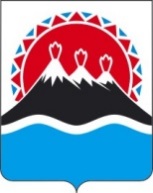 №О внесении изменений в приложение к постановлению Правительства Камчатского края от 24.11.2008 № 385-П «Об утверждении Примерного положения о системе оплаты труда работников государственных учреждений, подведомственных Министерству здравоохранения Камчатского края»Заместитель ПредседателяПравительства Камчатского края            В.Н. Карпенко            В.Н. КарпенкоМинистр финансов Камчатского края             С.Г. Филатов             С.Г. ФилатовИ. о. Министра здравоохранения Камчатского краяМинистр труда и социального развития  Камчатского края                        М.В. Волкова           И.Э. Койрович             М.В. Волкова           И.Э. КойровичНачальник Главного правового управления Губернатора и Правительства Камчатского края                                                                       С.Н. Гудин